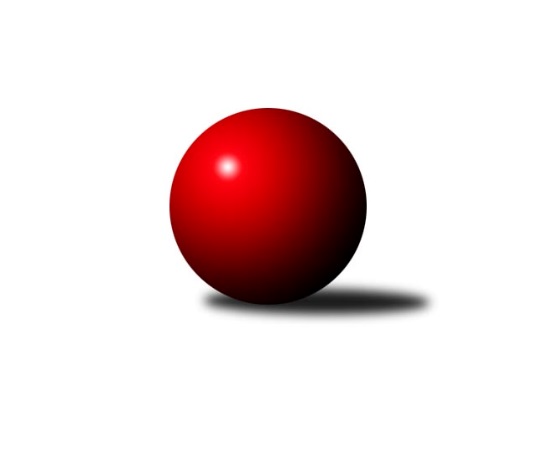 Č.8Ročník 2018/2019	10.11.2018Nejlepšího výkonu v tomto kole: 3297 dosáhlo družstvo: TJ Odry 3. KLM C 2018/2019Výsledky 8. kolaSouhrnný přehled výsledků:KK Šumperk A	- TJ Sokol Machová 	7:1	3206:2944	(16.0:8.0)	10.11.KK Jiskra Rýmařov 	- KK Zábřeh B	6:2	3215:3030	(17.0:7.0)	10.11.TJ Prostějov 	- TJ Opava 	6:2	3185:3177	(11.5:12.5)	10.11.TJ Odry 	- TJ Sokol Bohumín 	5:3	3297:3291	(12.0:12.0)	10.11.KK Šumperk B	- TJ Tatran Litovel 	1:7	2990:3182	(7.0:17.0)	10.11.Sokol Přemyslovice 	- TJ Horní Benešov 	2:6	3083:3153	(13.0:11.0)	10.11.Tabulka družstev:	1.	TJ Horní Benešov	8	7	0	1	45.0 : 19.0 	109.0 : 83.0 	 3206	14	2.	TJ Opava	8	6	0	2	43.0 : 21.0 	110.0 : 82.0 	 3169	12	3.	KK Jiskra Rýmařov	8	6	0	2	38.0 : 26.0 	100.5 : 91.5 	 3186	12	4.	TJ Prostějov	8	5	0	3	36.0 : 28.0 	100.0 : 92.0 	 3147	10	5.	TJ Odry	8	5	0	3	34.0 : 30.0 	102.5 : 89.5 	 3166	10	6.	TJ Sokol Bohumín	8	4	0	4	32.5 : 31.5 	97.0 : 95.0 	 3139	8	7.	TJ Tatran Litovel	8	4	0	4	31.0 : 33.0 	100.5 : 91.5 	 3186	8	8.	TJ Sokol Machová	8	4	0	4	29.5 : 34.5 	89.0 : 103.0 	 3109	8	9.	KK Zábřeh B	8	3	0	5	29.0 : 35.0 	89.5 : 102.5 	 3114	6	10.	Sokol Přemyslovice	8	2	0	6	25.0 : 39.0 	91.5 : 100.5 	 3078	4	11.	KK Šumperk A	8	1	0	7	24.0 : 40.0 	90.5 : 101.5 	 3131	2	12.	KK Šumperk B	8	1	0	7	17.0 : 47.0 	72.0 : 120.0 	 3046	2Podrobné výsledky kola:	 KK Šumperk A	3206	7:1	2944	TJ Sokol Machová 	Miroslav Smrčka	131 	 134 	 131 	127	523 	 3:1 	 480 	 120	139 	 110	111	Milan Dovrtěl	Jan Semrád	123 	 125 	 121 	125	494 	 1:3 	 522 	 152	127 	 115	128	Michal Laga	Adam Bělaška	158 	 124 	 118 	140	540 	 4:0 	 424 	 107	98 	 95	124	Bohuslav Husek *1	Marek Zapletal	119 	 136 	 154 	148	557 	 3:1 	 500 	 123	117 	 133	127	Vlastimil Brázdil	Jaroslav Sedlář	144 	 144 	 145 	120	553 	 3:1 	 508 	 128	123 	 121	136	Miroslav Míšek	Petr Matějka	148 	 125 	 134 	132	539 	 2:2 	 510 	 125	138 	 140	107	Roman Hrančíkrozhodčí: Heinisch Pavel
střídání: *1 od 61. hodu Josef BenekNejlepší výkon utkání: 557 - Marek Zapletal	 KK Jiskra Rýmařov 	3215	6:2	3030	KK Zábřeh B	Michal Davidík	137 	 131 	 155 	141	564 	 4:0 	 488 	 126	124 	 116	122	Jiří Srovnal	Ladislav Stárek	135 	 153 	 134 	129	551 	 4:0 	 493 	 107	146 	 124	116	Lukáš Doseděl	Antonín Sochor	130 	 120 	 112 	130	492 	 1:3 	 521 	 147	106 	 116	152	Lukáš Krejčí	Jaroslav Heblák	133 	 129 	 136 	109	507 	 2:2 	 511 	 137	126 	 120	128	Václav Švub	Ladislav Janáč	137 	 132 	 142 	147	558 	 3:1 	 501 	 125	133 	 120	123	Martin Vitásek	Jaroslav Tezzele	138 	 133 	 127 	145	543 	 3:1 	 516 	 150	130 	 123	113	Miroslav Štěpánrozhodčí: Hampl MarekNejlepší výkon utkání: 564 - Michal Davidík	 TJ Prostějov 	3185	6:2	3177	TJ Opava 	Bronislav Diviš	164 	 130 	 135 	128	557 	 3:1 	 530 	 149	136 	 123	122	Maciej Basista	Michal Smejkal	138 	 133 	 134 	137	542 	 3:1 	 510 	 122	138 	 125	125	Rudolf Haim	Miroslav Znojil	149 	 115 	 135 	134	533 	 2.5:1.5 	 521 	 126	130 	 135	130	Tomáš Valíček *1	Jan Pernica	129 	 148 	 119 	134	530 	 2:2 	 517 	 130	132 	 132	123	Břetislav Mrkvica	Roman Rolenc	131 	 123 	 130 	102	486 	 0:4 	 541 	 136	142 	 136	127	Michal Blažek	Aleš Čapka	148 	 129 	 138 	122	537 	 1:3 	 558 	 138	136 	 141	143	Petr Bracekrozhodčí: Jurda Josef
střídání: *1 od 44. hodu Milan JahnNejlepší výkon utkání: 558 - Petr Bracek	 TJ Odry 	3297	5:3	3291	TJ Sokol Bohumín 	Marek Frydrych	139 	 146 	 145 	144	574 	 2:2 	 558 	 129	153 	 127	149	Fridrich Péli	Stanislav Ovšák	114 	 136 	 122 	143	515 	 2:2 	 534 	 129	123 	 146	136	Karol Nitka	Michal Pavič	143 	 141 	 151 	129	564 	 3:1 	 524 	 125	120 	 137	142	Vojtěch Zaškolný	Daniel Ševčík	121 	 128 	 129 	113	491 	 0:4 	 536 	 139	135 	 137	125	Stanislav Sliwka	Petr Dvorský	142 	 163 	 132 	144	581 	 3:1 	 564 	 136	123 	 170	135	Petr Kuttler	Karel Chlevišťan	128 	 153 	 151 	140	572 	 2:2 	 575 	 149	155 	 145	126	Aleš Kohutekrozhodčí: Zajíček JaroslavNejlepší výkon utkání: 581 - Petr Dvorský	 KK Šumperk B	2990	1:7	3182	TJ Tatran Litovel 	Michal Gajdík	142 	 122 	 134 	125	523 	 2:2 	 539 	 131	134 	 132	142	Petr Axmann	Pavel Heinisch	129 	 115 	 137 	135	516 	 1:3 	 534 	 132	130 	 131	141	Jakub Mokoš	Lukáš Matějka	110 	 114 	 97 	131	452 	 0:4 	 508 	 132	123 	 118	135	Jiří Fiala	Jaromír Rabenseifner	122 	 119 	 126 	134	501 	 1:3 	 547 	 145	148 	 127	127	Jiří Čamek	Jaroslav Vymazal	138 	 104 	 125 	125	492 	 1:3 	 551 	 131	147 	 136	137	Miroslav Sigmund	Milan Vymazal	128 	 133 	 118 	127	506 	 2:2 	 503 	 107	155 	 134	107	Kamil Axmannrozhodčí: Matějka PetrNejlepší výkon utkání: 551 - Miroslav Sigmund	 Sokol Přemyslovice 	3083	2:6	3153	TJ Horní Benešov 	Radek Grulich	137 	 138 	 134 	136	545 	 4:0 	 508 	 116	130 	 132	130	Miroslav Petřek	Eduard Tomek	122 	 140 	 137 	121	520 	 2:2 	 528 	 140	136 	 117	135	Martin Bilíček	Martin Zaoral	115 	 139 	 126 	114	494 	 1:3 	 518 	 131	117 	 138	132	Vlastimil Skopalík	Tomáš Fraus	120 	 129 	 121 	141	511 	 2:2 	 516 	 136	126 	 127	127	Vladislav Pečinka	Michal Kolář	114 	 130 	 137 	125	506 	 3:1 	 511 	 146	128 	 121	116	Jiří Hendrych	Jan Sedláček	135 	 121 	 109 	142	507 	 1:3 	 572 	 151	152 	 132	137	Kamil Kubešarozhodčí: Milan SmékalNejlepší výkon utkání: 572 - Kamil KubešaPořadí jednotlivců:	jméno hráče	družstvo	celkem	plné	dorážka	chyby	poměr kuž.	Maximum	1.	Marek Frydrych	TJ Odry 	563.5	378.5	185.0	2.8	5/5	(603)	2.	Ladislav Stárek	KK Jiskra Rýmařov 	562.0	369.4	192.6	1.6	5/5	(589)	3.	Petr Bracek	TJ Opava 	560.0	367.0	193.0	3.1	5/5	(584)	4.	Kamil Kubeša	TJ Horní Benešov 	552.3	368.9	183.4	2.9	4/4	(590)	5.	Kamil Axmann	TJ Tatran Litovel 	551.2	363.8	187.4	3.9	4/5	(592)	6.	Jaroslav Sedlář	KK Šumperk A	547.6	364.2	183.4	4.1	4/5	(601)	7.	Roman Hrančík	TJ Sokol Machová 	545.5	361.0	184.5	3.5	5/5	(596)	8.	Karel Chlevišťan	TJ Odry 	544.2	359.2	185.0	3.1	5/5	(595)	9.	Marek Zapletal	KK Šumperk A	544.0	367.5	176.5	5.7	5/5	(568)	10.	Václav Švub	KK Zábřeh B	542.8	362.8	180.0	5.2	4/5	(600)	11.	Vlastimil Brázdil	TJ Sokol Machová 	541.9	370.6	171.3	4.5	5/5	(568)	12.	Antonín Sochor	KK Jiskra Rýmařov 	540.4	367.5	172.9	5.2	5/5	(588)	13.	Vladislav Pečinka	TJ Horní Benešov 	538.2	367.1	171.1	3.3	4/4	(590)	14.	Petr Kuttler	TJ Sokol Bohumín 	537.6	356.5	181.1	4.4	5/5	(564)	15.	Fridrich Péli	TJ Sokol Bohumín 	537.4	361.5	175.9	5.6	5/5	(589)	16.	Aleš Kohutek	TJ Sokol Bohumín 	536.5	355.1	181.5	3.8	5/5	(575)	17.	Jiří Čamek	TJ Tatran Litovel 	534.8	362.5	172.3	5.0	4/5	(553)	18.	Miroslav Míšek	TJ Sokol Machová 	534.7	359.8	174.9	4.0	4/5	(584)	19.	Michal Gajdík	KK Šumperk B	534.6	348.9	185.7	5.2	4/5	(565)	20.	Michal Smejkal	TJ Prostějov 	533.1	357.4	175.7	2.4	4/5	(572)	21.	Michal Blažek	TJ Opava 	532.6	361.2	171.4	4.3	5/5	(565)	22.	Maciej Basista	TJ Opava 	532.2	368.2	164.0	6.6	5/5	(586)	23.	Miroslav Petřek	TJ Horní Benešov 	530.4	354.3	176.1	5.4	4/4	(563)	24.	Jiří Hendrych	TJ Horní Benešov 	529.1	359.0	170.1	4.8	4/4	(561)	25.	Petr Matějka	KK Šumperk A	529.0	350.7	178.3	4.5	5/5	(561)	26.	Petr Dvorský	TJ Odry 	528.7	364.2	164.6	6.6	5/5	(592)	27.	Jan Pernica	TJ Prostějov 	528.5	356.1	172.5	4.7	5/5	(563)	28.	Vlastimil Skopalík	TJ Horní Benešov 	527.4	361.3	166.2	6.8	4/4	(561)	29.	Michal Laga	TJ Sokol Machová 	527.3	362.1	165.2	8.3	4/5	(598)	30.	Miroslav Sigmund	TJ Tatran Litovel 	526.5	353.3	173.2	4.7	5/5	(551)	31.	Bronislav Diviš	TJ Prostějov 	525.1	359.9	165.2	6.6	5/5	(561)	32.	Miroslav Smrčka	KK Šumperk A	524.3	357.0	167.3	6.2	5/5	(534)	33.	Roman Rolenc	TJ Prostějov 	524.3	347.7	176.6	6.3	5/5	(573)	34.	Milan Jahn	TJ Opava 	524.0	358.1	165.9	7.0	4/5	(559)	35.	Jiří Fiala	TJ Tatran Litovel 	523.6	357.3	166.3	5.0	4/5	(555)	36.	Adam Bělaška	KK Šumperk A	523.5	352.3	171.3	4.6	4/5	(540)	37.	Eduard Tomek	Sokol Přemyslovice 	523.3	352.6	170.7	4.8	5/5	(596)	38.	David Čulík	TJ Tatran Litovel 	522.8	353.0	169.8	4.0	4/5	(543)	39.	Jaroslav Heblák	KK Jiskra Rýmařov 	522.1	355.9	166.3	8.3	5/5	(550)	40.	Ladislav Janáč	KK Jiskra Rýmařov 	521.7	352.8	169.0	6.2	5/5	(559)	41.	Jaroslav Tezzele	KK Jiskra Rýmařov 	520.8	349.7	171.1	3.8	5/5	(551)	42.	Aleš Čapka	TJ Prostějov 	519.4	360.2	159.3	7.7	5/5	(550)	43.	Michal Davidík	KK Jiskra Rýmařov 	518.7	346.6	172.1	4.4	5/5	(564)	44.	Stanislav Ovšák	TJ Odry 	517.9	354.8	163.1	8.6	4/5	(531)	45.	Pavel Heinisch	KK Šumperk B	517.8	357.7	160.1	6.1	5/5	(541)	46.	Miroslav Štěpán	KK Zábřeh B	516.4	356.0	160.4	8.5	4/5	(541)	47.	Radek Grulich	Sokol Přemyslovice 	516.1	350.9	165.2	5.0	5/5	(563)	48.	Martin Vitásek	KK Zábřeh B	515.4	349.3	166.1	6.1	5/5	(568)	49.	Jiří Šoupal	Sokol Přemyslovice 	514.8	348.0	166.8	3.6	4/5	(548)	50.	Karol Nitka	TJ Sokol Bohumín 	514.8	358.0	156.8	7.0	5/5	(551)	51.	Břetislav Mrkvica	TJ Opava 	513.0	350.3	162.7	8.0	5/5	(553)	52.	Pavel Košťál	KK Šumperk A	512.3	351.8	160.5	7.1	4/5	(549)	53.	Jaroslav Vymazal	KK Šumperk B	511.6	346.2	165.4	6.8	4/5	(528)	54.	Michal Kolář	Sokol Přemyslovice 	509.4	349.0	160.4	7.3	4/5	(541)	55.	Jan Zaškolný	TJ Sokol Bohumín 	508.1	358.1	150.0	6.3	4/5	(551)	56.	Jiří Srovnal	KK Zábřeh B	507.3	348.9	158.5	8.2	5/5	(538)	57.	Jaromír Rabenseifner	KK Šumperk B	506.3	351.9	154.4	5.7	5/5	(518)	58.	Rudolf Haim	TJ Opava 	505.3	344.4	160.9	9.6	4/5	(547)	59.	Jan Sedláček	Sokol Přemyslovice 	504.8	348.2	156.6	5.1	4/5	(536)	60.	Rostislav Biolek	KK Šumperk B	500.0	347.1	152.9	8.3	4/5	(521)	61.	Milan Dovrtěl	TJ Sokol Machová 	497.9	349.1	148.9	10.5	5/5	(541)	62.	Milan Vymazal	KK Šumperk B	486.3	338.6	147.7	11.6	5/5	(525)		Ivan Říha	Sokol Přemyslovice 	550.5	355.0	195.5	1.5	1/5	(557)		František Baleka	TJ Tatran Litovel 	543.2	364.3	178.8	4.8	3/5	(560)		Martin Bilíček	TJ Horní Benešov 	542.0	356.8	185.3	3.8	2/4	(571)		Petr Rak	TJ Horní Benešov 	540.3	369.7	170.7	3.5	2/4	(549)		Tomáš Fraus	Sokol Přemyslovice 	540.0	361.0	179.0	4.3	2/5	(583)		Svatopluk Kříž	TJ Opava 	538.5	365.5	173.0	4.0	1/5	(551)		Michal Pavič	TJ Odry 	537.8	362.8	175.0	4.8	2/5	(564)		Jiří Michálek	KK Zábřeh B	536.3	353.5	182.8	3.8	3/5	(581)		Petr Axmann	TJ Tatran Litovel 	536.3	359.3	177.0	5.8	3/5	(545)		Miroslav Znojil	TJ Prostějov 	536.3	360.1	176.2	5.4	3/5	(553)		Stanislav Sliwka	TJ Sokol Bohumín 	536.0	353.0	183.0	3.0	1/5	(536)		Petr Wolf	TJ Opava 	532.0	361.0	171.0	7.0	1/5	(532)		Vojtěch Rozkopal	TJ Odry 	532.0	363.5	168.5	7.5	1/5	(532)		Jakub Mokoš	TJ Tatran Litovel 	529.5	356.5	173.0	4.5	2/5	(534)		Miroslav Talášek	TJ Tatran Litovel 	529.0	345.0	184.0	1.0	1/5	(529)		Lukáš Horňák	KK Zábřeh B	527.0	347.0	180.0	7.0	1/5	(527)		Vojtěch Zaškolný	TJ Sokol Bohumín 	525.5	357.3	168.3	5.3	2/5	(535)		Ludvík Vymazal	TJ Tatran Litovel 	525.0	349.0	176.0	5.0	1/5	(525)		Petr Hájek	Sokol Přemyslovice 	524.0	351.0	173.0	3.0	1/5	(524)		Lukáš Krejčí	KK Zábřeh B	523.5	348.5	175.0	9.0	3/5	(535)		Martin Sedlář	KK Šumperk B	521.7	361.3	160.3	5.7	3/5	(556)		Daniel Ševčík	TJ Odry 	521.4	365.4	156.0	9.9	3/5	(549)		Daniel Malina	TJ Odry 	520.0	353.5	166.5	7.5	2/5	(526)		Petr Kozák	TJ Horní Benešov 	516.0	332.0	184.0	5.0	1/4	(516)		Jiří Michalčík	KK Zábřeh B	514.7	344.5	170.2	5.7	3/5	(534)		Bohuslav Husek	TJ Sokol Machová 	513.6	349.6	164.0	9.5	3/5	(567)		Miroslav Plachý	TJ Prostějov 	513.0	352.0	161.0	10.0	2/5	(531)		Martin Zaoral	Sokol Přemyslovice 	512.5	357.5	155.0	8.0	2/5	(531)		Marek Kankovský	Sokol Přemyslovice 	512.0	343.5	168.5	8.0	2/5	(532)		Tomáš Valíček	TJ Opava 	511.0	359.5	151.5	6.5	2/5	(537)		Martin Pěnička	KK Zábřeh B	510.0	332.0	178.0	5.0	1/5	(510)		Lukáš Doseděl	KK Zábřeh B	507.7	366.7	141.0	13.7	3/5	(542)		Štefan Dendis	TJ Sokol Bohumín 	507.0	341.0	166.0	6.0	1/5	(507)		Jiří Fryštacký	TJ Sokol Machová 	506.0	350.0	156.0	9.0	1/5	(506)		Petr Pospíšilík	TJ Prostějov 	502.0	357.0	145.0	6.0	1/5	(502)		Jiří Michalík	TJ Sokol Machová 	500.0	352.0	148.0	11.0	2/5	(515)		Jiří Vrobel	TJ Tatran Litovel 	497.0	340.0	157.0	6.0	1/5	(497)		Josef Jurda	TJ Prostějov 	493.0	344.0	149.0	10.0	1/5	(493)		Radek Husek	TJ Sokol Machová 	491.0	350.0	141.0	7.0	1/5	(491)		René Světlík	TJ Sokol Bohumín 	482.8	348.0	134.8	11.7	3/5	(518)		Lukáš Michalík	TJ Sokol Machová 	476.0	348.0	128.0	13.0	1/5	(476)		Jan Semrád	KK Šumperk A	475.5	345.5	130.0	10.0	2/5	(494)		Lukáš Matějka	KK Šumperk B	467.0	340.8	126.3	14.0	2/5	(474)		Gustav Vojtek	KK Šumperk A	458.7	326.3	132.3	11.7	3/5	(493)		Jaromír Lušovský	TJ Odry 	455.0	315.0	140.0	19.0	1/5	(455)		Josef Grulich	Sokol Přemyslovice 	452.0	323.0	129.0	13.0	1/5	(452)		Libor Příhoda	KK Šumperk B	421.0	324.0	97.0	19.0	1/5	(421)Sportovně technické informace:Starty náhradníků:registrační číslo	jméno a příjmení 	datum startu 	družstvo	číslo startu7948	Jan Semrád	10.11.2018	KK Šumperk A	2x16422	Martin Zaoral	10.11.2018	Sokol Přemyslovice 	2x22558	Vojtěch Zaškolný	10.11.2018	TJ Sokol Bohumín 	3x24766	Lukáš Matějka	10.11.2018	KK Šumperk B	3x23306	Josef Benek	10.11.2018	TJ Sokol Machová 	1x23820	Stanislav Sliwka	10.11.2018	TJ Sokol Bohumín 	3x
Hráči dopsaní na soupisku:registrační číslo	jméno a příjmení 	datum startu 	družstvo	Program dalšího kola:9. kolo17.11.18	so	10:00	TJ Tatran Litovel - TJ Jiskra Rýmařov	Vymazal17.11.18	so	12:00	TJ Horní Benešov - TJ Prostějov	Dostál17.11.18	so	12:00	KK Zábřeh B - Sokol Přemyslovice	Keprtová17.11.18	so	12:30	TJ Odry - KK Šumperk A	Zajíček17.11.18	so	13:00	TJ Sokol Machová - KK Šumperk B	Divílek17.11.18	so	13:30	TJ Sokol Bohumín - TJ Opava	DendisIvan Říha, Ptenský Dvorek 90, Ptení 798 43, mob.722061442,email: ivan.riha@kuzelky.cz, riha.ivan@seznam.cz, riha.ivan@centrum.czNejlepší šestka kola – absolutněNejlepší šestka kola – absolutněNejlepší šestka kola – absolutněNejlepší šestka kola – absolutněNejlepší šestka kola - dle průměru kuželenNejlepší šestka kola - dle průměru kuželenNejlepší šestka kola - dle průměru kuželenNejlepší šestka kola - dle průměru kuželenNejlepší šestka kola - dle průměru kuželenPočetJménoNázev týmuVýkonPočetJménoNázev týmuPrůměr (%)Výkon3xPetr DvorskýOdry5811xMarek ZapletalŠumperk A110.465571xAleš KohutekBohumín5753xKamil KubešaHorní Benešov109.855724xMarek FrydrychOdry5743xJaroslav SedlářŠumperk A109.675533xKarel ChlevišťanOdry5721xMiroslav SigmundLitovel109.275514xKamil KubešaHorní Benešov5721xJiří ČamekLitovel108.485471x
1x
2xMichal Pavič
Michal Davidík
Petr KuttlerOdry
Rýmařov
Bohumín564
564
5641xAdam BělaškaŠumperk A107.09540